附件2：读书报告模板一、首页（模板见下页）二、正文首行缩进2字符，回行顶格。正文汉字全部为小四号宋体字，正文英文与数字全部为Times New Roman，重点文句可加粗，1.5倍行距；段前、段后均为0行。页边距：上3cm，下2.5cm，左2.5cm，右2.5cm；页眉：2.5cm，页脚：2cm。三、标题一级标题格式：黑体，字号：三号，1.5倍行距，段前、段后均为0.5行。二级标题格式：黑体，字号：小三，1.5倍行距，段前、段后均为0.5行。三级标题格式：黑体，字号：四号，1.5倍行距，段前、段后均为0.5行。可根据读书报告的自身情况决定是否采用二级以下的标题四、注释注释放置于当页下（脚注）。注释序号用①，②，③……标识，每页单独排序。正文中的注释序号统一置于包含引文的句子(有时候也可能是词或词组)或段落标点符号之后。注释标注格式示例：1．毛祥麟：《墨余录》，上海：上海古籍出版社，1985年，第35页。2．何龄修:《读顾诚〈南明史〉》,《中国史研究》1998年第3期。3．方明东：《罗隆基政治思想研究（1913-1949）》，博士学位论文，北京师范大学历史系，2000年，第67页。五、参考文献作者在写作过程中使用过的所有参考文献，统一置于报告正文之后。具体格式如下：“参考文献”：三号黑体，加粗，居中。参考文献内容：使用“[ ]”的序号依次排列。小四号宋体字，居左。1.5倍行距，段前、段后均为1行，格式同一级标题。所有参考文献以作者姓氏首拼顺序排列。 首页模版：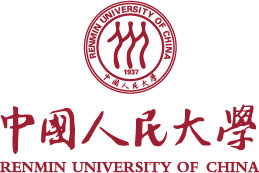 2021级本科生“读史读经典”项目专门史著作阅读课程读书报告报告题目：                          阅读著作：                          学    院：                          学    号：                          姓    名：                          研读导师：                          